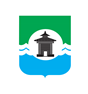        Российская ФедерацияИркутская областьМуниципальное образование «Братский район»Контрольно-счетный орган     ул. Комсомольская, д. 28 «а», г.Братск, Иркутская область, тел./факс 8(3953) 411126  ЗАКЛЮЧЕНИЕ № 10по результатам внешней проверки бюджетной отчетности за 2022год Думы муниципального образования «Братский район» главного администратора бюджетных средствг. Братск                                                                                                     «18» апреля  2023 года  	Настоящее заключение подготовлено контрольно-счетным органом муниципального образования «Братский район» (далее КСО Братского района) по результатам внешней проверки годового отчета об исполнении бюджета Думы муниципального образования «Братский район» за - Федеральным законом от 07.02.2011 № 6-ФЗ «Об общих принципах организации и деятельности контрольно-счетных органов субъектов Российской Федерации и муниципальных образований» (далее – Закон №6-ФЗ);- Положением о контрольно – счетном органе муниципального образования «Братский район», утвержденном Решением Думы Братского района от 24.11.2021 №240 (далее – Положение о КСО);- положениями ст. 157, 264.1, 264.2, 264.4 Бюджетного кодекса Российской Федерации (далее – БК РФ).Основание для проведения проверки: пункт 2.4 Плана деятельности КСО Братского района на 2022 год.Цели внешней проверки:- установление полноты бюджетной отчетности, ее соответствие требованиям нормативных правовых актов;- оценка достоверности показателей бюджетной отчетности;- анализ эффективности использования бюджетных средств;- соблюдение требований к порядку составления и предоставления годовой бюджетной отчетности.Объект внешней проверки: Дума муниципального образования «Братский район».Метод проведения: камерально.Предмет внешней проверки: годовой отчет об исполнении бюджета Главного распорядителя бюджетных средств, Главного администратора бюджетных средств, получателя бюджетных средств – Думы МО «Братский район» за 2022 год. Иная бюджетная отчетность, сформированная в соответствии с требованиями Приказа Министерства финансов Российской Федерации от 28.12.2010 года №191н (в редакции от 09.12.2022) «Об утверждении Инструкции о порядке составления и предоставления годовой, квартальной и месячной отчетности об исполнении бюджетов бюджетной системы Российской Федерации» (далее – Инструкция 191н).Вопросы внешней проверки: анализ бюджетной отчетности на соответствие требованиям нормативных правовых актов в части ее состава, содержания и срока представления для проведения внешней проверки; оценка взаимосвязанных показателей форм бюджетной отчетности; оценка достоверного представления о финансовом положении экономического субъекта на основании данных бухгалтерской отчетности.Объем средств бюджета, проверенных при проведении контрольного мероприятия: по доходам – 0 рублей, по расходам – 6 789,4 тыс. рублей.Ответственными должностными лицами за подготовку и предоставление бюджетной отчетности за 2022 год являлись Председатель Думы муниципального образования «Братский район» С.В. Коротченко, ведущий специалист отдела финансирования производственной сферы финансового управления АМО «Братский район» – М.П. Колпакова.Результаты внешней проверкиОбщие положенияПолное официальное наименование: Дума муниципального образования «Братский район», сокращенное – наименование: Дума Братского района. 	Организационно-правовая форма – муниципальные казенные учреждения. Дума муниципального образования «Братский район» (далее Дума Братского района) – является постоянно-действующим представительным органом местного самоуправления муниципального образования «Братский район», обладает правами юридического лица, имеет собственную печать, расчетный счет. Деятельность Думы основывается на принципах гласности, учета общественного мнения, политического многообразия и многопартийности, коллективного решения вопросов, законности, приоритета прав и свобод человека и гражданина.Дума Братского района при осуществлении своих полномочий руководствуется действующим законодательством, Уставом муниципального образования «Братский район», Регламентом Думы Братского района, Планом работы Думы Братского района на текущий год и иными правовыми актами.Основной вид деятельности – деятельность органов местного самоуправления по управлению вопросами общего характера, осуществляет нормотворческие, представительные и контрольные полномочия. 	Бухгалтерский учет ведется финансовым управлением АМО «Братский район» согласно заключенному соглашению.	Отчет об исполнении бюджета для подготовки заключения на него поступил в КСО Братского района в срок установленный, установленный ст.264.4 БК РФ.Для проведения внешней проверки годового отчета об исполнении бюджета за 2022 год были предоставлены следующие документы:бюджетная отчетность, согласно пункта 3 статьи. 264.1 БК РФ:- отчет об исполнении бюджета;- баланс исполнения бюджета;- отчет о финансовых результатах деятельности;- отчет о движении денежных средств;- пояснительная записка.Исполнение бюджета по доходам и расходамДума муниципального образования «Братский район» наделено бюджетными полномочиями главного администратора доходов бюджета муниципального района, главного распорядителя бюджетных средств по разделу классификации расходов бюджета 01 «Общегосударственные вопросы».Код главы администратора бюджетных средств – 993.В отчетном году на основании Решений Думы муниципального образования «Братский район», в бюджетную роспись главного распорядителя бюджетных средств вносились изменения. Окончательной редакцией Решения Думы от 28.12.2022 № 379 о бюджете утверждены основные характеристики: по расходам – 7 378,0 тыс. рублей. 	В 2022 году доходов на счет Думы муниципального образования «Братский район» по коду главного администратора доходов бюджета – 993 не поступало. В таблице №1 по показателям поступлений.Исполнение по расходам на 01.01.2023 составило 92,0% и сложилось в размере 6 789,4 тыс. рублей при утвержденных бюджетных назначениях 7 378,0 тыс. рублей (в т.ч. ЛБО 7 378,0 тыс. руб.) согласно отчета об исполнении бюджета (ф.0503127). Данные раздела «Расходы бюджета» сопоставимы с данными аналитического учета по соответствующим счетам счета 304.05 «Расчеты по платежам из бюджета с органами, организующими исполнение бюджетов». Неисполненные назначения составили 588,6 тыс. руб.Исполнение расходной части бюджета за 2022 год в разрезе разделов бюджетной классификации представлено в таблице № 1.                            Таблица № 1, тыс. руб.Как видно из таблицы, по разделу «Общегосударственные вопросы» исполнение составило 92% от утвержденных бюджетных ассигнований или 6 789,4 тыс. руб., в том числе по подразделу 0113 «Другие общегосударственные расходы» на реализацию расходов в соответствии с Положением о Благодарственном письме Думы Братского района, утвержденным решением Думы Братского района №156 от 24.02.2021г. исполнение составило 31,0 тыс. рублей или 96,9% от утвержденных.В сравнении с исполнением расходной части в 2021 году (99,5%), в проверяемом периоде установлено снижение на 7,5 процентных пункта. Данные формы 0503127 согласуются с данными формы 0503164. Не исполненные утвержденные бюджетные назначения составили 588,5 тыс. руб., что на 557,6 тыс. руб. больше чем в 2021 году, в прошлом финансовом отчетном периоде не исполненные бюджетные назначения составили 30,9 тыс. рублей. Причины отклонений от планового процента графа 8 (код) и графа 9 (пояснения) отражены в ф.0503164 «Отчет об исполнении бюджета».Информация расходной части по видам расходов (КВР) представлена в таблице.								                Таблица № 2, тыс. руб.Установлено, что в общей структуре расходов Думы муниципального образования «Братский район» наибольший удельный вес, как и в прошлом отчетном периоде, составили расходы на выплату заработной платы с начислениями на нее – 91 % (процент исполнения от плановых ассигнований – 91,8%);- закупка товаров, работ и услуг для обеспечения государственных (муниципальных) нужд – 8,5% (процент исполнения от плановых показателей – 94,7%);- социальное обеспечение и иные выплаты – 0,5%(процент исполнения от плановых показателей – 96,9%);Наименьший: иные бюджетные ассигнования (функционирование законодательных (представительных) органов государственной власти и представительных органов муниципальных образований) – 0,01% (процент исполнения 84%).3.Оформление годовой бюджетной отчетности	Годовая отчетность предоставляется в соответствии с Приказом Министерства финансов Российской Федерации от 28 декабря 2010 № 191н «Об утверждении Инструкции о порядке составления и представления годовой, квартальной отчетности об исполнении бюджетов бюджетной системы Российской Федерации».		В Контрольно-счетный орган годовой отчет об исполнении бюджета поступил в установленный бюджетным законодательством срок. В составе отчета, для установления полноты и достоверности отражения показателей годовой бюджетной отчетности, оформления форм, таблиц и пояснительной записки к годовой отчетности, предоставлены следующие формы:баланс главного распорядителя, распорядителя, получателя бюджетных средств, главного администратора, администратора источников финансирования дефицита бюджета, главного администратора, администратора доходов бюджета (ф.0503130);справка о наличии имущества и обязательств на забалансовых счетах;справка по заключению счетов бюджетного учета отчетного финансового года (ф.0503110);отчет о финансовых результатах деятельности (ф. 0503121);отчет о движении денежных средств (ф. 0503123);	отчет об исполнении бюджета главного распорядителя, распорядителя, получателя бюджетных средств, главного администратора, администратора источников финансирования дефицита бюджета, главного администратора, администратора доходов бюджета (ф.0503127);	отчет о принятых бюджетных обязательствах (ф. 0503128);	ф. 0503160 «Пояснительная записка» в составе:- таблица 1 «Сведения об основных направлениях деятельности»;- ф. 0503164 «Сведения об исполнении бюджета»;- ф. 0503168 «Сведения о движении нефинансовых активов»;- ф. 0503169 «Сведения по дебиторской и кредиторской задолженности»;- ф. 0503175 «Сведения о принятых и неисполненных обязательствах получателя бюджетных средств»;- ф.0503296 «Сведения об исполнении судебных решений по денежным обязательствам».	В соответствии с п.4 Инструкции №191н отчетность предоставлена на бумажном носителе бухгалтером субъекта бюджетной отчетности в сброшюрованном и пронумерованном виде на 34 листах, с оглавлением и сопроводительным письмом от 31.03.2023г. №64. Согласно п.6 Инструкции формы бюджетной отчетности подписаны соответствующими должностными лицами.	В ходе проведения проверки годовой бюджетной отчетности Думы Братского района за 2022 год на основании п.10 Инструкции 191н проведено сопоставление форм отчетности путем сверки показателей представленной отчетности по установленным контрольным соотношениям.	При проверке соответствия и оформления представленных форм требованиям инструкции №191 установлено следующее.	1. В части закрытия года и финансового результата экономического субъекта – соответствие форм 0503130 «Баланс исполнения бюджета» и 0503110 «Справка по заключению счетов бюджетного учета отчетного финансового года» составило 329,3 тыс. руб. со знаком «минус».	2. В части «доходов» и «расходов» в сумме итоговых показателей – соблюдено равенство форм 0503121 «Отчет о финансовых результатах деятельности» и 0503110 «Справка по заключению счетов бюджетного учета отчетного финансового года».Выборочно установлено соответствие начисленных сумм по каждому коду КОСГУ ф.0503110 начисленным расходам по соответствующим кодам КОСГУ в отчете 0503121 (211, 212, 213, 225, 226, 266).3. Проверкой соблюдения контрольного соотношения между показателями отчета 0503121 и сведений ф. 0503168 по отчетным показателям установлено, что чистое поступление основных средств по стр.320 ф. 0503121 соответствует идентичному показателю ф. 0503168 – минус 1,3 тыс. руб. и согласуется с данными Баланса ф. 0503130.	4. При анализе форм 0503130 «Баланс исполнения бюджета» и 0503121 «Отчет о финансовых результатах деятельности» установлено: - контрольное соотношение в части чистого поступления основных средств – соблюдено и составляет минус 1,3 тыс. рублей; - в части чистого поступления материальных запасов – контрольные соотношения выдержаны и составили 62,9 тыс. рублей; - в части чистого увеличения прочей дебиторской задолженности расхождений нет, сумма составила – минус 0,8 тыс. руб. В части чистого увеличения прочей кредиторской задолженности расхождений нет, сумма – 390,1 тыс. рублей;- в части операций с финансовыми активами и обязательствами данные форм соответствуют взаимосвязанным показателям и равны сумме минус 7 180,3 тыс. рублей;- соответствие показателей в части чистого операционного результата – 7 118,8 тыс. рублей со знаком «минус». 	6. Показатели ф. 0503127 (стр.200) в части кассовых операций по исполнению бюджетов соответствуют показателям бюджета о движении денежных средств ф. 0503123 (стр.9000 Расходы всего) и составляют 6 789,4 тыс. рублей. 	7.  Соблюдены взаимосвязанные показатели ф.0503130 «Баланс исполнения бюджета» и ф. 0503168 «Сведения о движении нефинансовых активов».	8. Анализ показателей, отраженных в форме 0503130 «Баланс исполнения бюджета» по разделам «финансовые активы» и «обязательства», показал соответствие взаимосвязанных показателей формы 0503169 ««Сведения по дебиторской и кредиторской задолженности» по дебиторской и кредиторской задолженности на начало и конец отчетного периода. 	9. При сверке объема кредиторской задолженности с объемом неисполненных принятых денежных обязательств обеспечено равенство показателей, отраженный в гр.12 «Не исполнено принятых денежных обязательств» отчета по форме 0503128 показателю в гр.9 «На конец отчетного периода, всего» Сведений по форме 0503169 и составляет 510,7 тыс. руб.	10. Данные формы 0503175 «Сведения о принятых и неисполненных обязательствах получателя бюджетных средств» раздела 1 и 2 согласуются с данными формы 0503128 в части неисполненных бюджетных обязательств в сумме 588,6 тыс. руб. и неисполненных денежных обязательств в сумме 510,7 тыс. рублей. В графе 8 формы не отражены суммы принятых бюджетных обязательств с применением конкурентных способов, соответственно не заполнен раздел 4 ф. 0503175 по суммам экономии, сложившейся по результатам конкурсных процедур. В данном случае, установлено – Учреждением не ведется учет по санкционированию расходов при определении поставщиков (подрядчиков, исполнителей) через закупки с использованием конкурентных способов, либо закупки в отчетном периоде проводились по п.4 ст.93 «Осуществление закупки у единственного поставщика (подрядчика, исполнителя) Федерального закона №44-ФЗ «О контрактной системе в сфере закупок товаров, работ, услуг для обеспечения государственных и муниципальных нужд». В текстовой части Пояснительной записки ф.0503160 данный факт не отражен.11. Анализ объемов дебиторской и кредиторской задолженности ф. 0503169, ее структуры и динамики показал:Дебиторская задолженность, в тыс. руб.Из таблицы видно, объем дебиторской задолженности по состоянию на 01.01.2023 на уровне отчетного периода прошлого финансового года – 64,1 тыс. руб. (небольшое сокращение в 0,8 тыс. руб.).На конец отчетного периода наибольший удельный вес приходится на расчеты по платежам в бюджет – 76,9% или 49,3 тыс. рублей. При анализе расчетов по счету 303.02 – расчеты по страховым взносам на обязательное социальное страхование на случай временной нетрудоспособности и в связи с материнством с ФСС, установлено отсутствие движения по счету в отчетном периоде. Дебиторская задолженность, не возмещенная ФСС на отчетную дату в сумме 49,3 тыс. руб. сложилась по состоянию на 01.01.2021 года. В связи с вышеизложенным КСО Братского района считает данную задолженность просроченной, необходимо проанализировать счет 303.02, определить предмет возникновения задолженности по расходам работодателя (оплата пособий по временной нетрудоспособности, социальное пособие на погребение и т.д.) и произвести соответствующие бухгалтерские проводки. На конец отчетного периода по счету 206.00 – расчеты по авансам выданным, за учреждением числится авансовый платеж за ГСМ в сумме 14,8 тыс. рублей, что согласуется с условиями договора с ОАО «РН-Карт».Кредиторская задолженность, в тыс. руб.	По кредиторской задолженности отмечается рост задолженности на 390,1 тыс. рублей или 323,5%. Данное увеличение обусловлено вступлением в силу ряда Указов Губернатора Иркутской области от 16.09.2022 года (№ 203-уг «О размерах должностных окладов и ежемесячного денежного поощрения государственных гражданских служащих Иркутской области», № 204-уг «О внесении изменений в размеры месячных окладов государственных гражданских служащих Иркутской области в соответствии с присвоенными классными чинами государственной гражданской службы Иркутской области» (окладов за классный чин), № 205-уг «О размерах ежемесячной надбавки к должностному окладу за особые условия государственной гражданской службы Иркутской области», № 206-уг «О формировании фонда оплаты труда государственных гражданских служащих Иркутской области в исполнительных органах государственной власти Иркутской области…»). Наибольший удельный вес – 57,8% занимает задолженность по счету 303 – задолженность по страховым взносам за декабрь 2022 года, наименьший – 42,2% –  задолженность по заработной плате за декабрь 2022 года.Объемы дебиторской и кредиторской задолженностей, отраженные в Балансе, тождественны аналогичным показателям, указанным в сведениях по дебиторской и кредиторской задолженности (ф. 0503169), являющихся составной частью Пояснительной записки.12. В форме 0503296 «Сведения об исполнении судебных решений по денежным обязательствам бюджета» отражена задолженность по КОСГУ 290 на конец отчетного периода в сумме 15,9 тыс. руб. Текстовая часть Пояснительной записки ф. 0503160 не содержит информации по данной задолженности.13. При проверке полноты и достоверности оформления Пояснительной записки (ф. 0503160) в разрезе разделов выявлено несоответствие положениям пункта 152 Инструкции № 191н:В разделе 1 «Организационная структура субъекта бюджетной отчетности», в составе бюджетной отчетности имеет место Таблица №1 «Сведения об основных направлениях деятельности». В соответствии с п. 153 Инструкции 191н, информация в Таблице № 1, во – первых, характеризует изменения направлений деятельности субъекта бюджетной отчетности за отчетный год в части тех видов деятельности, которые впервые были осуществлены субъектом бюджетной отчетности в отчетном году и (или) которые были прекращены им в отчетном году. Во – вторых, главные распорядителя бюджетных средств, в составе сводной Пояснительной записки (ф.0503160) Таблицу №1 не составляют и не представляют.Не включена информация о передаче полномочий по ведению бухгалтерского учета на основании договора, нет информации об исполнителе, составившем бухгалтерскую отчетность.В раздел 2 «Результаты деятельности субъекта бюджетной отчетности» не включена информация о техническом состоянии, эффективности использования, обеспеченности Думы Братского района основными фондами (соответствия величины, состава и технического уровня фондов реальной потребности в них), основных мероприятиях по улучшению состояния и сохранности основных средств; характеристика комплектности, а также сведения о своевременности поступления МЗ.В разделе 3 «Анализ отчета об исполнении бюджета субъекта бюджетной отчетности» пунктом 1 отражены Сведения об изменениях бюджетной росписи ГРБС (ф. 0503163). В соответствии с внесенными изменениями пункт 162 Инструкции 191н утратил силу (изменения от 31.01.2020 № 13н).Не предоставлена таблица № 3 «Сведения об исполнении текстовых статей закона (решения) о бюджете».В разделе 4 «Анализ показателей бухгалтерской отчетности субъекта бюджетной отчетности» согласно пункту 5 отчет Думы Братского района содержит Сведения об изменениях валюты Баланса (ф. 0503173) на начало отчетного периода вступительного баланса (ф. 0503130). При сопоставлении данных форм 2021 и 2022 года, изменений, как указывалось выше, не установлено.В разделе 5 «Прочие вопросы деятельности субъекта бюджетной отчетности» согласно пункту 1 указана таблица № 4 «Сведения об особенностях ведения бюджетного учета». С учетом изменений, внесенных в Инструкцию 191н от 02.07.2020г., данный раздел включает информацию о Сведениях об основных положениях учетной политики (Таблица №4).	В соответствии с пунктом 8 Инструкции, все формы отчетности, не имеющие числового значения, не представляются и информация о них должна быть отражена в пояснительной записке, согласно п. 152 Инструкции 191н в разделе 5 «Прочие вопросы деятельности субъекта бюджетной отчетности» ф.030160. 	В состав бюджетной отчетности Думы Братского района формы, в виду отсутствия числовых значений показателя, не вошли, но отражены в ф. 0503160 с нарушением п. 152 Инструкции (Раздел 5 «Прочие вопросы деятельности субъекта бюджетной отчетности»).Выводы1. Заключение подготовлено контрольно-счетным органом муниципального образования «Братский район» по результатам внешней проверки годового отчета Думы муниципального образования «Братский район» за 2022 год, проведенной на основании ст. 264.1, 264.2, 264.4 БК РФ, п. 2.4 Плана деятельности КСО Братского района на 2023 год.	2. Отчет предоставлен в КСО МО «Братский район» в срок, установленный бюджетным законодательством, на бумажных носителях в сброшюрованном и пронумерованном виде, с оглавлением, в соответствии с требованиями п.4 Инструкции 191н. 3. Годовая бюджетная отчетность ГРБС за 2022 год сформирована без учета замечаний и рекомендаций контрольно-счетного органа, отраженных в выводах заключения на внешнюю проверку годовой отчетности за 2020, 2021 годы. 	4. В ходе проведения контрольного мероприятия по оценке полноты и достоверности отражения показателей годовой бюджетной отчетности, оформления форм, таблиц и пояснительной записки к годовой отчетности, соответствия взаимосвязанных показателей отчетов, установлено:– бюджетная отчетность по полноте предоставленных форм частично соответствует требованиям ст.264.1 БК РФ и п. 11.1 Инструкции № 191н «О порядке составления и предоставления годовой, квартальной и месячной отчетности об исполнении бюджетов бюджетной системы РФ». Отсутствуют в составе Пояснительной записки ф. 0503160 Таблица № 3 «Сведения об исполнении текстовых статей закона (решения) о бюджете» (либо информация в случае отсутствия показателей);– в нарушение требований ст.11 Закона о бухгалтерском учете, п.7 Инструкции №191н, п.82 ФСБУ «Концептуальные основы» отсутствует информация о проведении годовой инвентаризация активов и обязательств перед составлением годовых отчетных форм; – отчетность составлена нарастающим итогом с начала года, числовые показатели отражены в рублях с точностью до второго десятичного знака после запятой (п.9 Инструкции №191н);– при проверке соблюдения контрольных соотношений форм бюджетной отчетности установлено:соответствие показателей основных форм бюджетной отчетности;– при анализе отчетов по ф. 0503128, 0503175, 0503169 установлено, что учреждением не ведется учет по санкционированию расходов по принимаемым обязательствам с использованием конкурентных способов определения поставщиков (с учетом изменения цены контракта), учет расчетов по отложенным обязательствам (обязательствам предстоящих расходов).5. Проверкой установлено несоответствие информации, указанной в текстовой части Пояснительной записки (ф.0503160) данным, отраженным в формах бюджетной отчетности ГРБС за 2022 год.Годовая бюджетная отчетность Думы Братского района составлена с недостатками, выразившимися в несоблюдении пункта 152 Инструкции № 191н.Факты недостоверности показателей бюджетной отчетности Думы Братского района проверкой не выявлены.В связи с вышеизложенным, КСО Братского района считает, что годовой отчет Думы Братского района за 2022 год по основным параметрам соответствует требованиям Инструкции 191н, действующему законодательству и является достоверным. Выявленные отдельные недостатки, отраженные в заключении, КСО Братского района рекомендует учесть при формировании бюджетной отчетности в дальнейшем.1. Формировать годовую бюджетную отчетность согласно требованиям действующего бюджетного законодательства. Обратить внимание на заполнение ф. 0503160 «Пояснительная записка», согласно п. 152 Инструкции 191н, с учетом вносимых изменений. Пояснительная записка должна содержать существенную информацию об учреждении, его финансовом положении, сопоставимости данных за отчетный и предшествующий периоды, а также другую информацию. От полноты, качества, достоверности и способа изложения информации, содержащейся в Пояснительной записке, зависят выводы о финансовом положении, результатах и прочих факторах деятельности учреждения. В пояснительной записке должна быть включена информация, которой нет в основных отчетных формах.2. Согласно установленной единой методологии бюджетного учета бюджетной отчетности в соответствии с Федеральными стандартами бухгалтерского учета государственных финансов, Инструкцией 157н по применению Единого плана счетов бухгалтерского учета для органов государственной власти (государственных органов), органов местного самоуправления, органов управления государственными внебюджетными фондами, государственных академий наук, государственных (муниципальных) учреждений, Инструкцией 162н  по применению Плана счетов бюджетного учета, Инструкцией 191н о порядке составления и представления годовой, квартальной и месячной отчетности об исполнении бюджетов бюджетной системы Российской Федерации, необходимо вести расчеты по отложенным обязательствам (обязательствам предстоящих расходов), учет санкционирования по принимаемым обязательствам с использованием конкурентных способов определения поставщиков.3. Вести мониторинг и контроль состояния дебиторской и кредиторской задолженности с целью предотвращения, снижения и ликвидации просроченной задолженности. Проанализировать счет 303.02 по состоянию на 01.01.2023, определить предмет возникновения задолженности по расходам работодателя, провести работу по ликвидации данной задолженности.4. Формировать бюджетную отчетность на основе данных Главной книги, с обязательным проведением сверки оборотов и остатков по регистрам аналитического учета с оборотами и остатками по регистрам синтетического учета (п. 7 Инструкции 191н). Перед составлением годовой бюджетной отчетности согласно ст.11 Федерального закона №402-ФЗ, п.7 Инструкции №191н, п.82 ФСБУ «Концептуальные основы» проводить инвентаризацию активов и обязательств. Не допускать искажения данных бюджетной отчетности.Председатель	                                                                                                              Е.Н. БеляеваНаименование показателяКБКИсполненов 2021,тыс. руб.Утверждено на 2022, тыс. руб.Исполненов 2022,тыс. руб.Отклонение(гр.5-гр.4) тыс. руб.% исполнения (гр.5/гр.4*100)1234567Общегосударственные вопросы 01006 013,07 378,06 789,4588,692,0Функционирование законодательных (представительных) органов государственной власти и представительных органов муниципальных образований01035 986,67 346,06 758,4-587,692,0Другие общегосударственные вопросы 011326,432,031,0-0,196,9Профессиональная подготовка, переподготовка и повышение квалификации07055,50000Итого расходов:х6 018,57 378,06 789,4588,692,0НаименованиеКВРИсполнение 2021 годУтверждено на 2022 годИсполнение 2022 годудельный вес в структуре расходов, %Расходы на выплаты персоналу в целях обеспечения выполнения функций государственными (муниципальными) органами, казенными учреждениями, органами управления государственными внебюджетными фондами1005 539,36 732,06 177,791,0Закупка товаров, работ и услуг для обеспечения государственных (муниципальных) нужд200451,3609,0576,58,5Социальное обеспечение и иные выплаты населению30026,432,031,00,5Иные бюджетные ассигнования8001,55,04,20,1Итого:6 018,57 378,06 789,4100номер счета бюджетного учетана начало годана начало годана начало годана конец годана конец годана конец годаномер счета бюджетного учетавсегов т.ч. просроченнаяуд.вес, %всегов т.ч. просроченнаяуд.вес, %206 расчеты по авансам выданным15,6024,214,8023,1303 расчеты по платежам в бюджеты49,3075,849,3076,9итого:64,9010064,10100номер счета бюджетного учетана начало годана начало годана начало годана конец годана конец годана конец годаномер счета бюджетного учетавсегов т.ч. просроченнаяуд.вес, %всегов т.ч. просроченнаяуд.вес, %302 расчеты по принятым обязательствам118,7098,4215,3042,2303 расчеты по платежам в бюджеты1,901,6295,4057,8итого:120,60100510,70100